Проект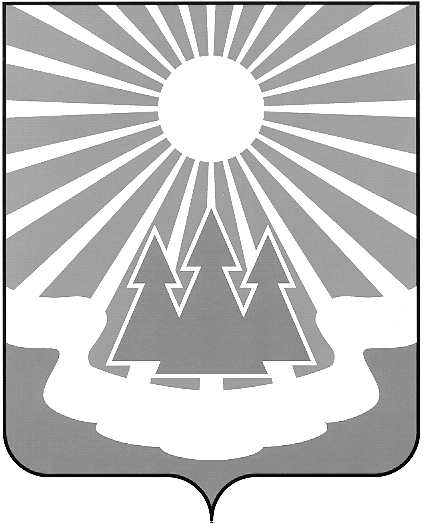 Администрация
муниципального образования
«Светогорское городское поселение»
Выборгского района Ленинградской областиПОСТАНОВЛЕНИЕО порядке внесения проектов муниципальных нормативных правовых актов 
в администрацию муниципального образования 
«Светогорское городское поселение» Выборгского района 
Ленинградской области В соответствии со статьями 26, 46 Федерального закона от 06.10.2003 № 131-ФЗ «Об общих принципах организации местного самоуправления в Российской Федерации», Федеральным законом от 17.07.2009 № 172-ФЗ «Об антикоррупционной экспертизе нормативных правовых актов и проектов нормативных правовых актов», Уставом муниципального образования «Светогорское городское поселение» Выборгского района Ленинградской области, Решением совета депутатов от 03.07.2011 № 30 «Об утверждении Положения о порядке реализации правотворческой инициативы граждан в муниципальном образовании «Светогорское городское поселение» Выборгского района Ленинградской области,  в целях урегулирования процедуры внесения проектов муниципальных правовых актов (далее - проектов), установления единых к ним требований, администрация МО "Светогорское городское поселение" П О С Т А Н О В Л Я Е Т:1. Принять Порядок внесения проектов муниципальных нормативных правовых актов в администрацию муниципального образования «Светогорское городское поселение» Выборгского района Ленинградской области (Приложение)2. Опубликовать настоящее постановление в газете «Вуокса» и разместить 
на официальном сайте муниципального образования www.mo-svetogorsk.ru в разделе «Документы/Нормативные правовые акты».3. Контроль за исполнением настоящего постановления оставляю за собой.Глава администрации                                                                         	          С.В. ДавыдовИсполнитель: Самойлова О.И,Согласовано: Конева Т.В.	Ренжин А.А.Разослано: в дело, ПЦ «Вуокса», сайт, Регистр МНПА Приложение к постановлению администрацииМО "Светогорское городское поселение" от ________ № ______ПОРЯДОКвнесения проектов муниципальных нормативных  правовых актов 
в администрацию муниципального образования «Светогорское городское поселение» Выборгского района Ленинградской областиОбщие положенияНастоящий порядок внесения проектов муниципальных нормативных  правовых актов в администрацию муниципального образования «Светогорское городское поселение» Выборгского района Ленинградской области (далее Порядок) определяет процедуру внесения в администрацию муниципального образования «Светогорское городское поселение» Выборгского района Ленинградской области (далее - администрация) проектов муниципальных правовых актов, а также перечень и форму прилагаемых к ним документов лицами, определенными Порядком.Порядок распространяет свое действие на отношения, связанные 
с внесением проектов правовых актов в рамках полномочий администрации, носящих нормативный характер, то есть имеющих нормы (правила поведения), обязательные для неопределенного круга лиц, рассчитанных на неоднократное применение, направленных на урегулирование общественных отношений либо на изменение или прекращение существующих правоотношений. Муниципальные нормативные правовые акты (далее – акты) принимаются администрацией в форме постановлений по вопросам местного значения и вопросам, связанным с осуществлением отдельных государственных полномочий, переданных органам местного самоуправления федеральными законами и законами Ленинградской области. Проекты муниципальных нормативных правовых актов (далее- проекты) могут вноситься субъектами правотворческой инициативы, установленными Уставом МО «Светогорское городское поселение».2. Требования к оформлению проектов2.1. Проекты должны отвечать требованиям действующего законодательства Российской Федерации и Ленинградской области, должны быть подготовленными с учетом муниципальных нормативных правовых актов, принятых ранее, и исключать дублирование ранее принятых норм, противоречий им. 2.2. Проекты должны отвечать основным правилам юридической техники, изложенным в настоящем Порядке, а также используемым в общераспространенной практике:- наименование проекта должно быть точным и четким, правильно отражать предмет правового регулирования;- в преамбуле акта указываются фактические обстоятельства и мотивы, послужившие причиной или поводом для его издания, а также содержаться ссылки на законы и иные акты, в соответствии с которыми принимается данный акт; - текст проекта должен быть предельно кратким, суть проекта должна быть изложена четко и исключать возможность двоякого толкования; - наименования упоминаемых в акте органов, организаций и других объектов приводятся в полном соответствии с их официальным названием, предусмотренным в уставах, положениях, решениях об их создании, переименовании и т.п.;- не допускается сокращение слов, кроме общепринятых;- в проекте, в случае необходимости, должны быть определены порядок и сроки вступления в силу нормативного правового акта и указания о его официальном опубликовании в установленном порядке.2.3. Структура проекта должна обеспечивать логическое развитие темы и раскрытие предмета правового регулирования.2.4. Проект должен содержать указание на субъект правотворческой инициативы, а также следующие реквизиты: Герб МО "Светогорское городское поселение";титул (наименование администрации);наименование акта (постановление);дата, номер;заголовок к тексту акта;текст акта;подпись (должность, фамилия, инициалы лица, которым будет подписан акт);отметка об исполнителе.2.5. Проект может состоять из основного текста и приложений в виде таблиц, графиков, схем и др. В случае если проект состоит из основного текста и приложений, 
в тексте должны быть ссылки на приложения.2.6. Если проектом вносятся изменения и дополнения в ранее принятый акт, то указывается дата, номер, название акта, в который вносятся изменения и дополнения.Если в проекте предусматривается отмена, признание утратившими силу актов, принятых ранее по тем же вопросам, то указывается дата, номер, название отменяемых актов, делается запись о признании актов утратившими силу.3. Внесение и рассмотрение проектов3.1. Право правотворческой инициативы осуществляется в форме внесения в администрацию проектов новых муниципальных нормативных правовых актов, проектов о внесении изменений и (или) дополнений в действующие муниципальные нормативные правовые акты, о признании муниципальных нормативных правовых актов утратившими силу, об отмене, о приостановлении действия муниципальных нормативных правовых актов.3.2. Проект и документы к нему направляются сопроводительным письмом главе администрации субъектами правотворческой инициативы, установленными Уставом МО «Светогорское городское поселение» в электронном виде и на бумажном носителе.3.3. При внесении проекта нормативного правового акта в администрацию субъектом правотворческой инициативы должны быть представлены:- сопроводительное письмо, в котором должны быть указаны: субъект правотворческой инициативы, разработчики проекта, цель принятия нормативного правового акта, перечень приложений;- проект муниципального нормативного правового акта.3.4. К проекту нормативного правового акта прилагаются следующие документы: а) пояснительная записка, в которой обосновывается необходимость его принятия, а также правовые основания принятия проекта; б) финансово-экономическое обоснование, прогноз социально-экономических и иных последствий его принятия (если принятие проекта повлечет расходы из местного бюджета); в) справка о состоянии законодательства в сфере нормативного регулирования;г) перечень муниципальных правовых актов, которые в связи с принятием предлагаемого проекта должны быть изменены, признаны утратившими силу или вновь разработаны.Помимо вышеназванных документов инициатором проекта могу быть представлены другие документы, которые, по мнению разработчиков проекта необходимы для обоснования вносимого проекта. 3.5. Не допускается направление в администрацию нескольких проектов с одним сопроводительным письмом. 3.6. Сопроводительное письмо, текст проекта и прилагаемые к нему документы представляются на бумажном и электронном носителях.3.7. Глава администрации возвращает внесенный проект инициатору без рассмотрения в  случае если проект  внесен с нарушением настоящего Порядка, а также в случаях, предусмотренных п.2.5 Положения о порядке реализации правотворческой инициативы граждан в муниципальном образовании «Светогорское городское поселение» Выборгского района Ленинградской области, утвержденного Решением совета депутатов от 03.07.2011 № 30.В случае отказа в принятии проекта и документов к рассмотрению субъекту правотворческой инициативы в течение 10 рабочих дней со дня внесения проекта направляется письменный мотивированный отказ.Отказ в принятии проекта и документов к рассмотрению не является  препятствием для повторной подачи документов для реализации правотворческой инициативы при условии устранения нарушений, вызвавших отказ.3.8. Глава администрации рассматривает проект в срок не позднее трех месяцев со дня его внесения.Внесенные проекты подлежат обязательному согласованию со всеми заинтересованными лицами (структурными подразделениями администрации, организациями, учреждениями, предприятиями) на стадии проработки вопросов.Проекты актов, касающиеся выделения финансовых средств, подлежат обязательному согласованию финансовым органом. Такие проекты могут рассматриваться при указании источников финансирования, наличии необходимых экономических обоснований.Глава администрации не позднее, чем за 10 дней до даты рассмотрения проекта муниципального нормативного правового акта в письменной форме уведомляет уполномоченных представителей субъекта правотворческой инициативы о дате и времени рассмотрения внесенного проекта и обеспечивает уполномоченным  представителям субъекта правотворческой инициативы возможность изложения своей позиции при рассмотрении указанного проекта.По итогам рассмотрения проекта глава администрации принимает одно из следующих мотивированных решений:- о принятии нормативного правового акта  в предложенной редакции,- о принятии нормативного правового акта  с корректировками,- об отказе в принятии нормативного правового акта.3.9. Глава администрации организует представление в прокуратуру каждого проекта не менее чем за 5 дней до принятия (утверждения) нормативного правового акта, по электронной почте, либо на бумажном носителе - для проведения антикоррупционной экспертизы, а также размещение на официальном сайте муниципального образования не менее, чем за 5 рабочих дней до принятия (утверждения) нормативного правового акта - для проведения независимой экспертизы.3.10. Мотивированное решение, принятое по результатам рассмотрения проекта, внесенного в порядке реализации правотворческой инициативы, не позднее 7 дней со дня принятия соответствующего нормативного правового акта, должно быть официально в письменной форме доведено до сведения субъекта правотворческой инициативы через уполномоченного представителя и опубликовано в средствах массовой информации.4. Право субъекта правотворческой инициативы на отзыв внесенного им проекта муниципального нормативного правового актаСубъект правотворческой инициативы может в письменной форме отозвать внесенный им проект нормативного правового акта до его рассмотрения.№